Shadetree &Community ln	December 2012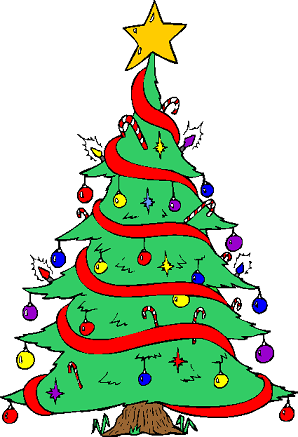 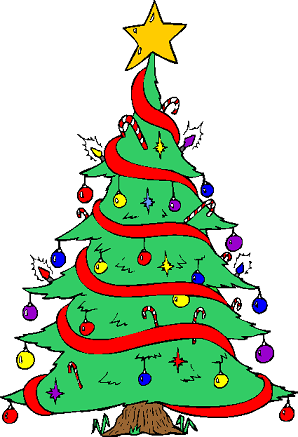 